ps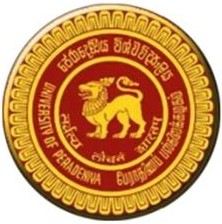 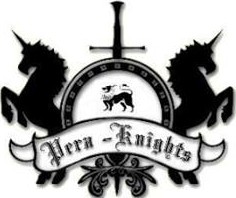 PERA CHALLENGE 2018OCTOBER 27th,28th  2018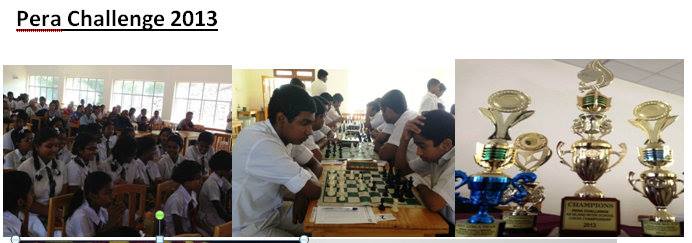 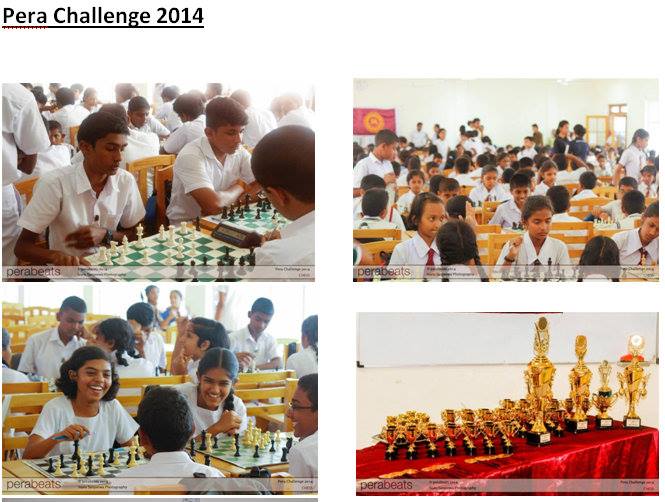 PERA CHALLENGE 2015											 PERA CHALLENGE 2016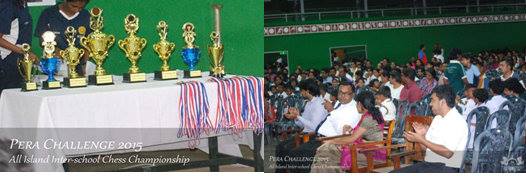 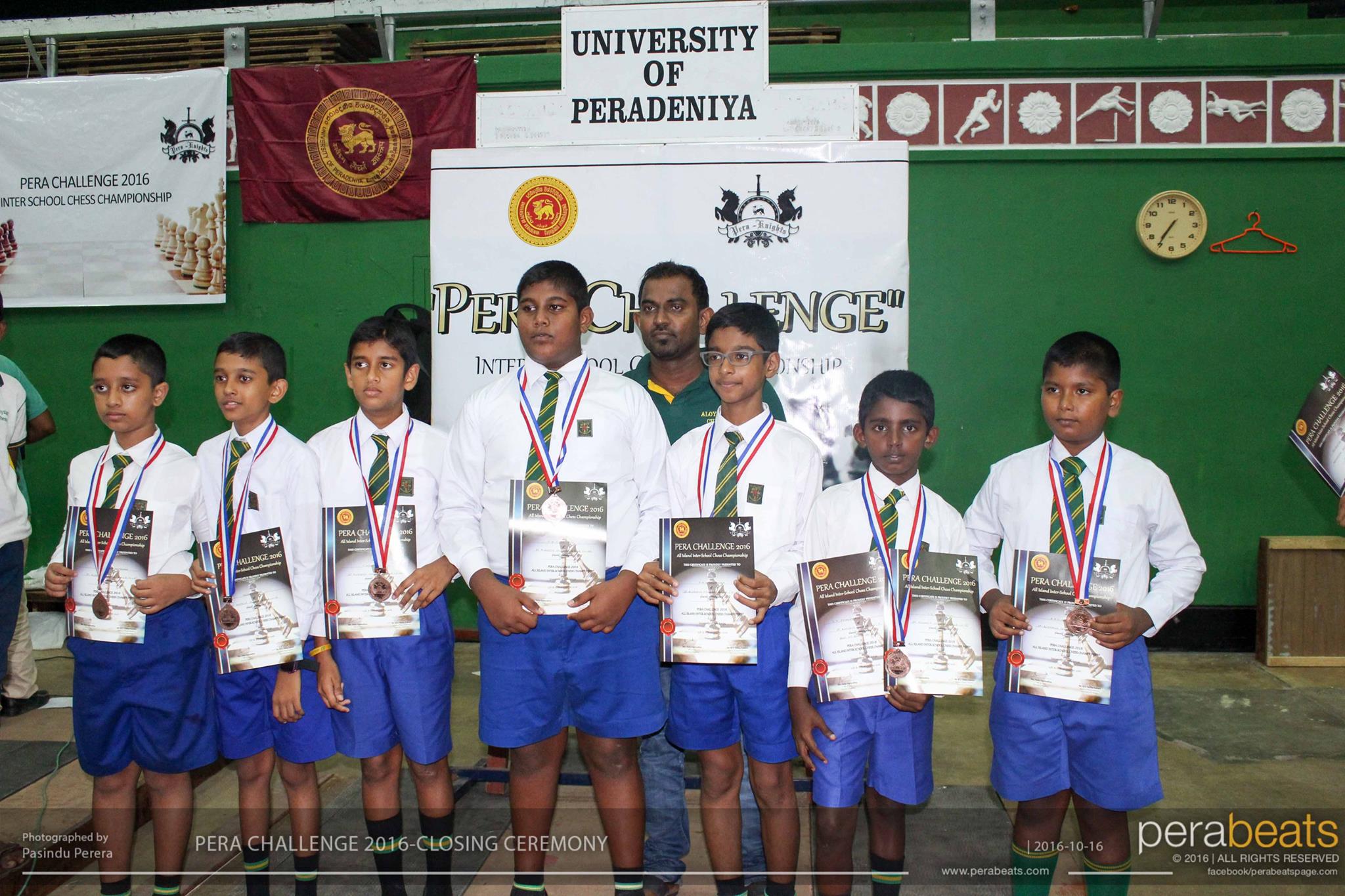 PERA CHALLENGE 2017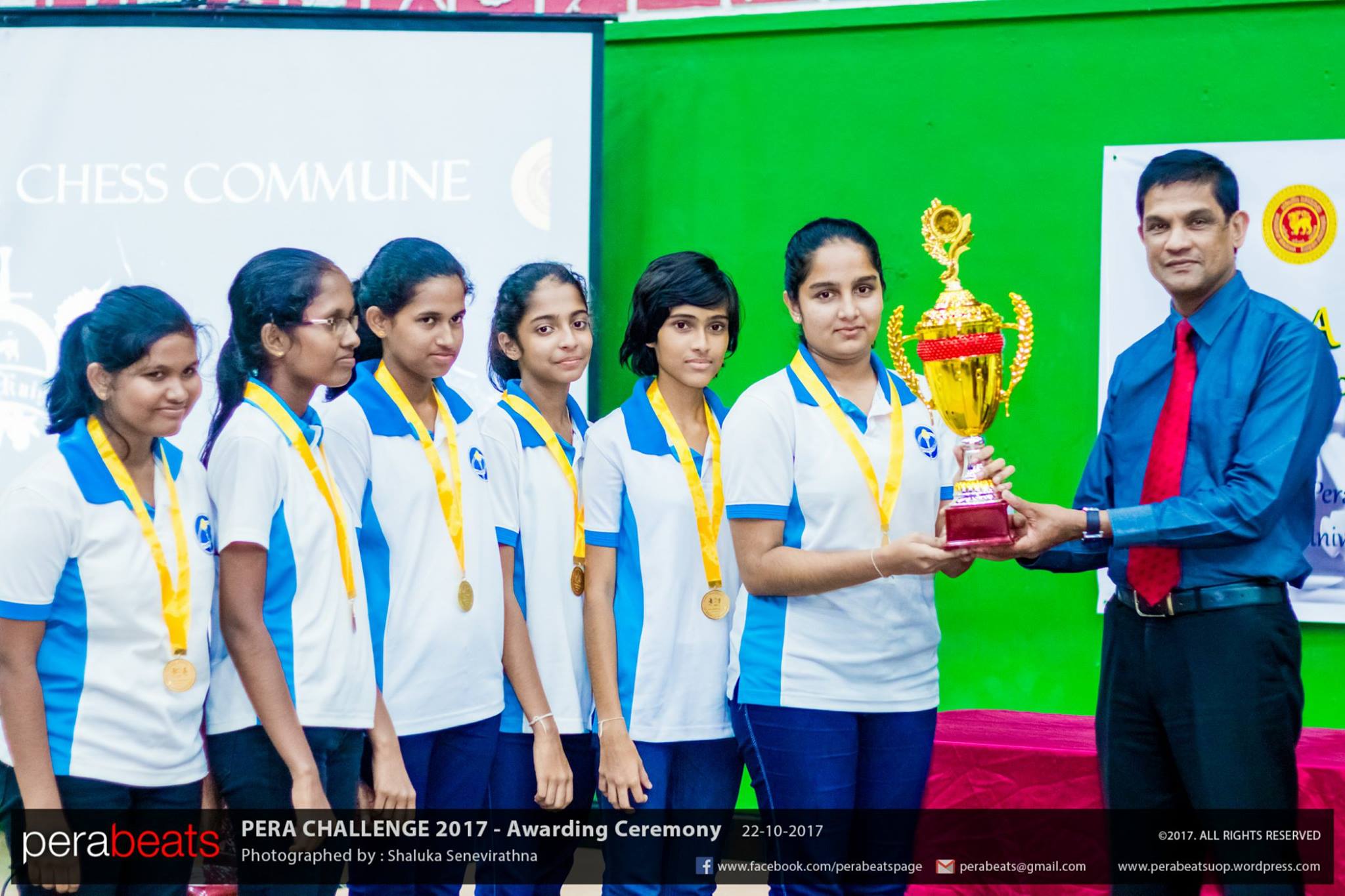 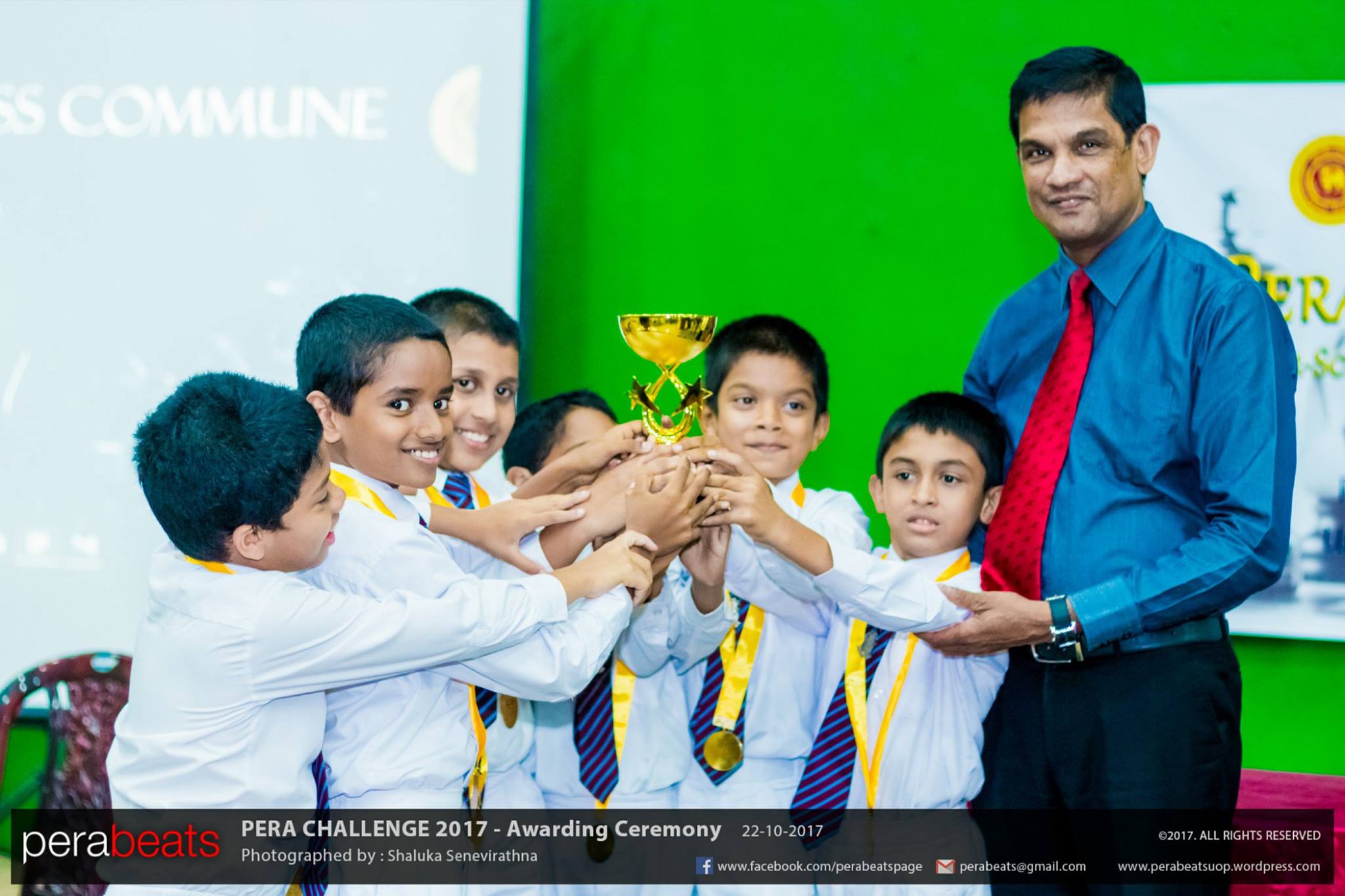 Photo Credits – perabeatsDear Sir/Madam,The Chess Commune and the Department of Physical Education of the University of Peradeniya will be organizing the annual All Island interschool Chess Championship-PERA CHALLENGE.This is being held for the sixth consecutive year. This will be a team event which is open for girls and boys teams. We are pleased to extend our invitation to the budding chess players.TOURNAMENT DETAILSThe tournament will consist of five categoriesU-09 OPEN, all students should be below 09 years on 31.12.2018U-11 OPEN, all students should be below 11 years on 31.12.2018U-13 OPEN, all students should be below 13 years on 31.12.2018U-15 OPEN, all students should be below 15 years on 31.12.2018U-20 OPEN, all students should be below 20 years on 31.12.2018SCHEDULE	27th October 2018 – Rounds 1-3	28th October 2018 – Rounds 4-6 and Prize Distribution FunctionAll teams should be present at the venue by 7.30a.m. on 27th October 2018VENUEUnder  9,11,13 - Gymnasium, University of Peradeniya.	Under 15,20   - Faculty of Management, University of Peradeniya (Near the gymnasium)Accommodation will not be provided in the University premisesTOURNAMENT REGULATIONSA Maximum number of 2 teams are allowed to take part from a school in each category. Each team should consist of seven players (6 players + 1 reserve)6 Rounds – Swiss SystemTime ControlUnder 9,11,13  - 2 hours per gameUnder 15,20     - 3 hours per gameTie BreaksMatch Points Sonneborn-Berger Tie BreakGame Points Players are requested to bring their personal chess sets and clocksAny appeals/protests must be made before the commencement of the next round Organizers reserve the right to decline any late appeals/protestsIn the event of a dispute, the Chief Arbiter’s decision will be the final decision.AWARDSU20 OPEN -	 Champion				U20 BEST GIRLS TEAM - Champion1st Runners-up										  1st Runners-up2nd Runners-up										  2nd Runners-upU15 OPEN -	 Champion				U15 BEST GIRLS TEAM -  Champion1st Runners-up									        1st Runners-up2nd Runners-up									        2nd Runners-upU13 OPEN -	 Champion				U13 BEST GIRLS TEAM -  Champion1st Runners-up										   1st Runners-up2nd Runners-up									          2nd Runners-upU11 OPEN -	 Champion				U11 BEST GIRLS TEAM - Champion1st Runners-up										 1st Runners-up2nd Runners-up										 2nd Runners-upU09 OPEN -	 Champion				U09 BEST GIRLS TEAM - Champion1st Runners-up										 1st Runners-up2nd Runners-up										 2nd Runners-upCertificates, medals and trophies will be awarded to the above mentioned placesCertificates , medals and cups will be awarded to the board prize winners in each category Certificates of participation will be awarded to all playersA team can claim only one prize even if they are eligible for two prizesENTRY FEE – Rs. 3500 per team REGISTRATIONRegistration can be done by sending a copy of the entry form (attached with this letter) and a copy of the bank slip pertaining to the entry fees with the name of the school and age group/s clearly written on the bank slip. These can be sent through email or WhatsApp. Bank account details and contact details are given below. Registration Deadline – 21st October 2018   12 midnightIt should be noted that the names in the entry forms will be used in the certificates.  It is also advisable to use the same names in the team card.  BANK DETAILSBank-People's BankAccount- SPORTS COUNCIL OF THE UNIVERSITY OF PERAA Account Number - 057-2-001-2-0029195Email – perachesscommune@gmail.com  	WhatsApp  - 0714642473 - Yasas LamawansaFor further details, Yasas Lamawansa – 0714642473Rasika Samaranayake – 0716159748 / 0778190558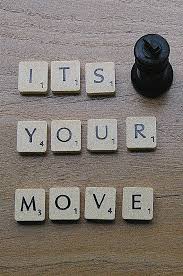 ENTRY FORMPERA CHALLENGE 2018School : ……………..................................................................................Name of the Team :  ……………………………………………………………………….Age Group: ……………..							Boys/Girls….….………………………………….PrincipalNAMEDATE OF BIRTHSIGNATURE1234567